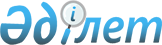 О признании утратившими силу некоторых постановлений акимата города АлматыПостановление акимата города Алматы от 9 декабря 2020 года № 4/564. Зарегистрировано Департаментом юстиции города Алматы 14 декабря 2020 года № 1669
      В соответствии с Законом Республики Казахстан от 6 апреля 2016 года "О правовых актах", акимат города Алматы ПОСТАНОВЛЯЕТ:
      1. Признать утратившими силу некоторые постановления акимата города Алматы согласно приложению к настоящему постановлению.
      2. Коммунальному государственному учреждению "Управление градостроительного контроля города Алматы" в установленном законодательством Республики Казахстан порядке обеспечить государственную регистрацию настоящего постановления в органах юстиции с последующим официальным опубликованием в периодических печатных изданиях и размещение на интернет-ресурсе акимата города Алматы.
      3. Контроль за исполнением настоящего постановления возложить на заместителя акима города Алматы Азирбаева М.Б.
      4. Настоящее постановление вводится в действие по истечении десяти календарных дней после дня его первого официального опубликования.  Перечень утративших силу некоторых постановлений
акимата города Алматы
      1) Постановление акимата города Алматы от 18 ноября 2015 года № 4/636 "Об утверждении регламентов государственных услуг в сфере архитектуры, градостроительства и строительства, оказываемых в городе Алматы" (зарегистрировано в Реестре государственной регистрации нормативных правовых актов за № 1238, опубликовано 31 декабря 2015 года в газетах "Алматы ақшамы" и "Вечерний Алматы");
      2) Постановление акимата города Алматы от 20 июня 2016 года № 2/285 "О внесении изменений в постановление акимата города Алматы от 18 ноября 2015 года № 4/636 "Об утверждении регламентов государственных услуг в сфере архитектуры, градостроительства и строительства, оказываемых в городе Алматы" (зарегистрировано в Реестре государственной регистрации нормативных правовых актов за № 1301, опубликовано 26 июля 2016 года в газетах "Алматы ақшамы" и "Вечерний Алматы");
      3) Постановление акимата города Алматы от 1 февраля 2017 года №1/34 "О внесении изменения в постановление акимата города Алматы от 18 ноября 2015 года № 4/636 "Об утверждении регламентов государственных услуг в сфере архитектуры, градостроительства и строительства, оказываемых в городе Алматы" (зарегистрировано в Реестре государственной регистрации нормативных правовых актов за № 1346, опубликовано 16 марта 2017 года в газете "Вечерний Алматы" и 1 апреля 2017 года в газете "Алматы ақшамы");
      4) Постановление акимата города Алматы от 21 июня 2016 года № 2/286 "Об утверждении регламента государственной услуги "Аккредитация организаций по управлению проектами в области архитектуры, градостроительства и строительства оказываемых в городе Алматы" (зарегистрировано в Реестре государственной регистрации нормативных правовых актов за № 1300, опубликовано 26 июля 2016 года в газетах "Алматы ақшамы" и "Вечерний Алматы").
					© 2012. РГП на ПХВ «Институт законодательства и правовой информации Республики Казахстан» Министерства юстиции Республики Казахстан
				
      Аким города Алматы

Б. Сагинтаев
Приложение
к постановлению
акимата города Алматы
от 9 декабря 2020 года № 4/564